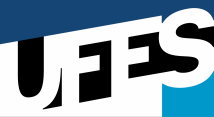 UNIVERSIDADE FEDERAL DO ESPÍRITO SANTO CENTRO DE EDUCAÇÃOPROGRAMA DE PÓS GRADUAÇÃO DE MESTRADO PROFISSIONAL EM EDUCAÇÃO Vitória – ES, _____ de ___________ de 2018Professor da DisciplinaCursoCódigoDisciplinaDisciplinaDisciplinaMestrado Profissional em EducaçãoMPE1014Seminários de PesquisaSeminários de PesquisaSeminários de PesquisaProfessor: CLEYDE RODRIGUES AMORIMProfessor: CLEYDE RODRIGUES AMORIMSemestre:2018/2Carga HoráriaCréditosProfessor: CLEYDE RODRIGUES AMORIMProfessor: CLEYDE RODRIGUES AMORIMSemestre:2018/23002Ementa:O Seminário tem por finalidade o aprofundamento e o estudo de temáticas e metodologias adequadas aos trabalhos de pesquisa desenvolvidos pelos discentes.Objetivos:   Geral:Discutir sobre os processos de investigação e sobre a construção do produto,  articulando pesquisa e prática escolar, com vistas ao enfrentamento das demandas educacionais atuais.   Especificos: Promover o intercâmbio de experiências, envolvendo  estudos e debates sobre a produção científica referente às temáticas pesquisadas pelos discentes;Articular o planejamento e execução de pesquisas, com vistas ao desenvolvimento da produção científica e de um produto,  atentando-se às normas da comunicação científica.Metodologia:aulas expositivas; Workshops (seminarios, oficinas e vivências) Avaliação:Participação nas atividades, com apresentação dos trabalhos dentro dos prazos solicitados.BibliografiaNOGUEIRA, E. G. D.,NERES, C. C., e BRITO, V. M de. Mestrado Profissional  em Educação: A Constituição do Professor/Pesquisador e o Retorno para a Escola. Revista da FAEEBA – Educação e Contemporaneidade, Salvador: UNEB, v. 25, n. 47, p. 63-75, set./dez. 2016. Disponivel em: http://www.revistas.uneb.br/index.php/faeeba/article/view/4571/0.QUIOSSA,  A. S. et al. Diálogos e Proposições. Volume I: Planos de Ação para a Rede Estadual de Ensino do Rio de Janeiro. Juiz de Fora: Projeto CAEd-FADEPE/JF, 2016.QUIOSSA,  A. S. et al. Diálogos e Proposições. Volume II: Planos de Ação para a Rede Estadual de Ensino De Minas Gerais. Juiz de Fora: Projeto CAEd-FADEPE/JF, 2016.Bibliografia ComplementarGOMES, Nilma Lino (Org.); SILVA, P. B. G. e (Org.). Experiências étnico-culturais para a formação de professores. 3a.. ed. Belo Horizonte: Autêntica Editora, 2011. 116p.